ALEMANIA2019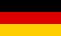 70º Aniversario del Bundesrat alemán (acuñadas 30.000.000)70º Aniversario del Bundesrat alemán (acuñadas 30.000.000)70º Aniversario del Bundesrat alemán (acuñadas 30.000.000)IRLANDA2019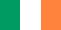 Centenario de la primera sesión del Dáil Éireann (acuñadas 1.000.000)Centenario de la primera sesión del Dáil Éireann (acuñadas 1.000.000)Centenario de la primera sesión del Dáil Éireann (acuñadas 1.000.000)ESLOVENIA2019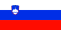 Centenario de la fundación de la Universidad de Ljubljana (acuñadas 1.000.000)Centenario de la fundación de la Universidad de Ljubljana (acuñadas 1.000.000)Centenario de la fundación de la Universidad de Ljubljana (acuñadas 1.000.000)ESTONIA2019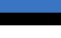 Centenario de la fundación de la Universidad de Tartu (Universidad Nacional de Estonia) (acuñadas 1.000.000)Centenario de la fundación de la Universidad de Tartu (Universidad Nacional de Estonia) (acuñadas 1.000.000)Centenario de la fundación de la Universidad de Tartu (Universidad Nacional de Estonia) (acuñadas 1.000.000)FRANCIA2019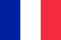 30 Años de la caída del Muro de Berlín (acuñadas 10.000.000)30 Años de la caída del Muro de Berlín (acuñadas 10.000.000)30 Años de la caída del Muro de Berlín (acuñadas 10.000.000)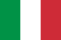 LITUANIA2019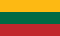 Regiones etnográficas lituanas Samogitia (acuñadas 500.000)Regiones etnográficas lituanas Samogitia (acuñadas 500.000)Regiones etnográficas lituanas Samogitia (acuñadas 500.000)MALTA2019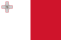 Templos de Ta' Ħaġrat (acuñadas 320.000)Templos de Ta' Ħaġrat (acuñadas 320.000)Templos de Ta' Ħaġrat (acuñadas 320.000)SAN MARINO2019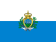 500 Aniversario de la muerte de Leonardo da Vinci (acuñadas 54.150)500 Aniversario de la muerte de Leonardo da Vinci (acuñadas 54.150)500 Aniversario de la muerte de Leonardo da Vinci (acuñadas 54.150)ALEMANIA201930 Años de la caída del Muro de Berlín (acuñadas 30.000.000)30 Años de la caída del Muro de Berlín (acuñadas 30.000.000)30 Años de la caída del Muro de Berlín (acuñadas 30.000.000)BÉLGICA2019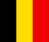 450º aniversario de la muerte de Pieter Brueghel el Viejo (acuñadas 155.000)450º aniversario de la muerte de Pieter Brueghel el Viejo (acuñadas 155.000)450º aniversario de la muerte de Pieter Brueghel el Viejo (acuñadas 155.000)ESPAÑA2019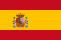 Patrimonio Mundial - Muralla de Ávila (acuñadas 500.000)Patrimonio Mundial - Muralla de Ávila (acuñadas 500.000)Patrimonio Mundial - Muralla de Ávila (acuñadas 500.000)FINLANDIA2019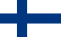 Ley de Constitución de 1919 (acuñadas 500.000)Ley de Constitución de 1919 (acuñadas 500.000)Ley de Constitución de 1919 (acuñadas 500.000)Presidencia del Consejo de la Unión Europea	 (acuñadas 1.000.000)GRECIA2019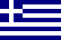 Centenario del nacimiento de Manolis Andronikos (acuñadas 750.000)Centenario del nacimiento de Manolis Andronikos (acuñadas 750.000)Centenario del nacimiento de Manolis Andronikos (acuñadas 750.000)LETONIA2019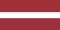 El Sol Naciente (acuñadas 307.000)El Sol Naciente (acuñadas 307.000)El Sol Naciente (acuñadas 307.000)LUXEMBURGO2019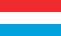 Centenario de la ascensión al trono de la Gran Duquesa Carlota (300.000 acuñadas)Centenario de la ascensión al trono de la Gran Duquesa Carlota (300.000 acuñadas)Centenario de la ascensión al trono de la Gran Duquesa Carlota (300.000 acuñadas)MÓNACO2019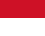 200º Aniversario de la llegada al trono del príncipe Honorato V (acuñadas 15.000)200º Aniversario de la llegada al trono del príncipe Honorato V (acuñadas 15.000)200º Aniversario de la llegada al trono del príncipe Honorato V (acuñadas 15.000)SAN MARINO2019550 Aniversario de la muerte de Filippo Lippi(acuñadas 54.150)550 Aniversario de la muerte de Filippo Lippi(acuñadas 54.150)550 Aniversario de la muerte de Filippo Lippi(acuñadas 54.150)ANDORRA2019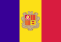 Finales de la Copa del Mundo de esquí alpino (acuñadas 75.000)Finales de la Copa del Mundo de esquí alpino (acuñadas 75.000)Finales de la Copa del Mundo de esquí alpino (acuñadas 75.000)BÉLGICA201925º Aniversario del Instituto Monetario Europeo (acuñadas 155.00)25º Aniversario del Instituto Monetario Europeo (acuñadas 155.00)25º Aniversario del Instituto Monetario Europeo (acuñadas 155.00)GRECIA2019150 años del fallecimiento de Andreas Kalvos (acuñadas 750.000)150 años del fallecimiento de Andreas Kalvos (acuñadas 750.000)150 años del fallecimiento de Andreas Kalvos (acuñadas 750.000)LUXEMBURGO2019Cien años del sufragio universal en Luxemburgo (acuñadas 300.000)Cien años del sufragio universal en Luxemburgo (acuñadas 300.000)Cien años del sufragio universal en Luxemburgo (acuñadas 300.000)PORTUGAL 2019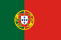 600 Años del descubrimiento de la Isla de Madeira (acuñadas 520.000)600 Años del descubrimiento de la Isla de Madeira (acuñadas 520.000)600 Años del descubrimiento de la Isla de Madeira (acuñadas 520.000)VATICANO2019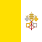 25º Aniversario de la Restauración de la Capilla Sixtina (acuñadas 91.000)25º Aniversario de la Restauración de la Capilla Sixtina (acuñadas 91.000)25º Aniversario de la Restauración de la Capilla Sixtina (acuñadas 91.000)ANDORRA2019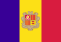 600 Años del Consell de la Terra (acuñadas 60.000)600 Años del Consell de la Terra (acuñadas 60.000)600 Años del Consell de la Terra (acuñadas 60.000)ESLOVAQUIA2019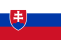 Centenario de la Muerte de Milan Rastislav Štefánik (acuñadas 1.000.000)Centenario de la Muerte de Milan Rastislav Štefánik (acuñadas 1.000.000)Centenario de la Muerte de Milan Rastislav Štefánik (acuñadas 1.000.000)ESTONIA2019150 aniversario del Festival de la Canción de Estonia (acuñadas 1.000.000)150 aniversario del Festival de la Canción de Estonia (acuñadas 1.000.000)150 aniversario del Festival de la Canción de Estonia (acuñadas 1.000.000)FRANCIA201960 Años de Astérix (acuñadas 310.000)60 Años de Astérix (acuñadas 310.000)60 Años de Astérix (acuñadas 310.000)ITALIA2019500º Aniversario de la muerte de Leonardo da Vinci (acuñadas 3.000.000)500º Aniversario de la muerte de Leonardo da Vinci (acuñadas 3.000.000)500º Aniversario de la muerte de Leonardo da Vinci (acuñadas 3.000.000)LITUANIA2019Los Sutartinės (acuñadas 500.000)Los Sutartinės (acuñadas 500.000)Los Sutartinės (acuñadas 500.000)MALTA2019Los Niños y la Solidaridad – Naturaleza y Medio Ambiente (acuñadas 320.000)Los Niños y la Solidaridad – Naturaleza y Medio Ambiente (acuñadas 320.000)Los Niños y la Solidaridad – Naturaleza y Medio Ambiente (acuñadas 320.000)PORTUGAL 2019500 Años de la circunnavegación de Magallanes (acuñadas 770.000)500 Años de la circunnavegación de Magallanes (acuñadas 770.000)500 Años de la circunnavegación de Magallanes (acuñadas 770.000)VATICANO201990° Aniversario de la Fundación del Estado de la Ciudad del Vaticano (acuñadas 91.000)90° Aniversario de la Fundación del Estado de la Ciudad del Vaticano (acuñadas 91.000)90° Aniversario de la Fundación del Estado de la Ciudad del Vaticano (acuñadas 91.000)